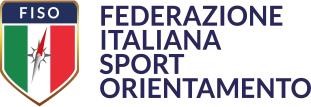 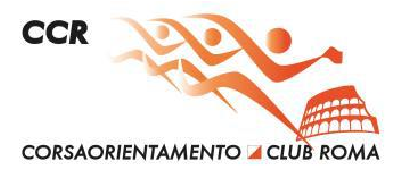 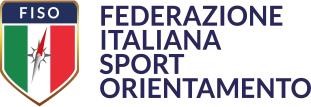 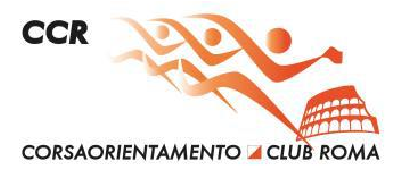 Comunicato Gara Prato Di Campoli – Veroli (FR), 29 maggio 2022Campionato Regionale MIDDLE - 3° Prova del TIC- Trofeo CONIOrganizzazione: A.S.D. Corsaorientamento Club RomaDirettore di gara: Manuela ManganelliTracciatore: Stefano ZarfatiControllore: Manuela ManganelliDelegato tecnico: Enrico SbaragliaRitrovo ore 9:30 sulla piana di Prato di Campoli in area pic-nic, a destra lungo la strada asfaltata che la percorre. Coordinate: 41.770917N,13.488096EOrario segreteria 9:30-10:30La gara è in linea ed il sistema di punzonatura è elettronico.La scala della carta di gara è 1:7.500 per tutte le categorie.La partenza (delayed start) dista 3 minuti dall’area del ritrovo.Il terreno è misto con alternanza di prato a zona boscosa. Il bosco di faggio ha una buona visibilità, è generalmente scorrevole e in talune aree sassoso. Nella zona di bosco sono presenti nuovi sentieri NON indicati in carta.La strada asfaltata che passa nella piana di Prato di Campoli è attraversata da tutti i percorsi e, anche se essa risulta essere a traffico limitato, i concorrenti dovranno prestare la massima attenzione durante l’attraversamento.Premiazioni: verranno premiati i primi classificati e i campioni regionali di ogni categoria e i primi tre classificati delle categorie M e W 11-14.IMPORTANTE: Si fa presente che a Prato di Campoli NON esistono bar o ristoranti. Vi consigliamo di venire muniti di cibo e bevande per il vostro fabbisogno.Informazioni Logistiche per Prato di Campoli-Veroli-(FR)Da Roma: Autostrada A1 (Roma - Napoli) uscita Ferentino, alla Rotonda si imbocca la prima Uscita verso Sora (Superstrada per Sora - SR 214) fino alla Uscita Veroli. Si prosegue verso Veroli e prima di arrivare a Veroli si seguono le indicazioni per Prato di Campoli.Da Napoli: Autostrada A1 (Roma - Napoli) uscita Frosinone, si svolta a sinistra seguendo la direzione Sora – Veroli prima sulla Ss.156 e quindi sulla Ss 214. Si imbocca la superstrada Frosinone – Sora (svincolo asinistra con indicazione Sora) fino alla Uscita Veroli. Si prosegue verso Veroli e prima di arrivare a Veroli si seguono le indicazioni per Prato di Campoli.Da Fiuggi: Ss 155 per Frosinone, superata Alatri proseguire per Veroli. Quindi seguire le indicazioni per Prato di Campoli.Dall'Abruzzo: Superstrada Avezzano-Sora e poi Superstrada per Frosinone, uscita Veroli. Si prosegue verso Veroli e quindi si seguono le indicazioni per Prato di Campoli.Buon divertimento!Classifiche su www.ccrorient.orgCategorie e percorsilunghezzadislivelloMEKm 4,6m.140WE-M45Km 4,2m.120W45-M65Km 3,5m.100M15/18-W15/18-MBKm 3,3m.110W65-WBKm 2,6m.85DIRECTKm 2,7m.60M11/14-W11/14Km 2,3m.45ESORDIENTIKm 2,2m.25